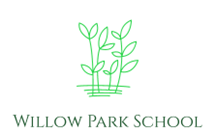 Job Advert at Willow Park SchoolJob Opportunity: Lead TeacherAre you a dedicated and passionate educator with a deep understanding of Special Educational Needs and Disabilities (SEND), specifically Autism Spectrum Disorder (ASD) and Speech, Language, and Communication Needs (SLCN)? Do you believe in fostering an inclusive learning environment that empowers every child to thrive? If so, Willow Park School invites you to join our team as the Literacy and Communication Lead Teacher.About Willow Park School:Willow Park School is an independent school catering to primary-aged children with diverse special needs, with a particular focus on ASD and SLCN. Located in a serene and welcoming environment, our school is committed to providing exceptional education, fostering holistic growth, and celebrating the unique strengths of each student.Position Overview: Lead TeacherAs a Lead Teacher, you will play a pivotal role in shaping the academic and communicative development of our students. Your expertise and guidance will drive the creation and implementation of the curriculum and the individual needs for the children we cater for.Responsibilities:Develop and implement a comprehensive curriculum that aligns with the specific needs of students with SEND.Design engaging lesson plans and activities that cater to diverse learning styles and abilities.Provide differentiated instruction to address individual strengths and challenges within the classroom.Foster a supportive and inclusive classroom environment that encourages communication, collaboration, and self-expression.Utilize innovative teaching methods and assistive technologies to enhance student engagement and learning outcomes.Collaborate with a multidisciplinary team of educators, therapists, and support staff to create personalized education plans for each student.Regularly assess student progress and adapt teaching strategies to ensure continuous improvement.Provide ongoing professional development to colleagues to enhance their understanding of effective strategies for supporting students at Willow Park School.Build strong partnerships with parents and guardians to ensure a cohesive and supportive approach to student development.Stay updated with the latest research and advancements in the field of special education, particularly ASD and SLCN, and integrate relevant findings into teaching practices. Stay updated with the latest research an advancement in the field of literacy and communication as a priority for the role and embed these into the curriculum at Willow Park School.Qualifications:Qualified teacher status or equivalent teaching qualifications and experience.Specialization or significant experience in teaching students with SEND.Strong knowledge of the curriculum primary phase particularly EYFS and the engagement model..Effective communication and collaboration skills to work closely with colleagues, parents, and specialists.Patient, empathetic, and adaptable attitude towards working with students of varying abilities.Technologically savvy, with the ability to integrate technology into teaching and learning.Commitment to creating an inclusive and nurturing learning environment.Strong organizational skills to manage individualized education plans and student progress tracking.Benefits:Competitive salary commensurate with experience and qualifications.Supportive and collaborative work environment.Opportunities for professional development and growth.Impactful role in shaping the future of students with special needs.Contribution to a positive and inclusive educational community.If you are passionate about empowering students with ASD and SLCN through tailored literacy and communication strategies, we invite you to be part of the Willow Park School family. Apply now by submitting your Application and a cover letter detailing your relevant experience and approach to teaching students with SEND.Application Deadline: The listing will be closed as soon as sufficient applicants have been receivedStart Date: September 2024 or soonerLocation: Willow Park School, Newbold on Avon RFC, Parkfield Road, Rugby CV21 1EZWillow Park School is an equal opportunity employer. We encourage applications from candidates of all backgrounds and experiences.To apply, please send your completed application form and cover letter to willowparkrugby@gmail.com 